Проект: «ПЛЮШЕВЫЕ ТАНЦЫ»Танцевальная сказкотерапия для детей аутистов, детей с синдромом дауна. Веселые танцевальные занятия, развивающие координацию, артистизм и взаимодействие друг с другом.Цель сказкотерапии — относительно мягкое по сравнению с большей частью психологических инструментов искоренение страхов, коррекция характера, поведения и внутреннего состояния. Есть люди, у которых термин «сказкотерапия» вызывает улыбку, и отношение как несерьезному, «детскому» методу. Именно ради такого контингента – для детей, - и был организован данный проект волонтерами «Северо-Кавказского финансово-энергетического техникума».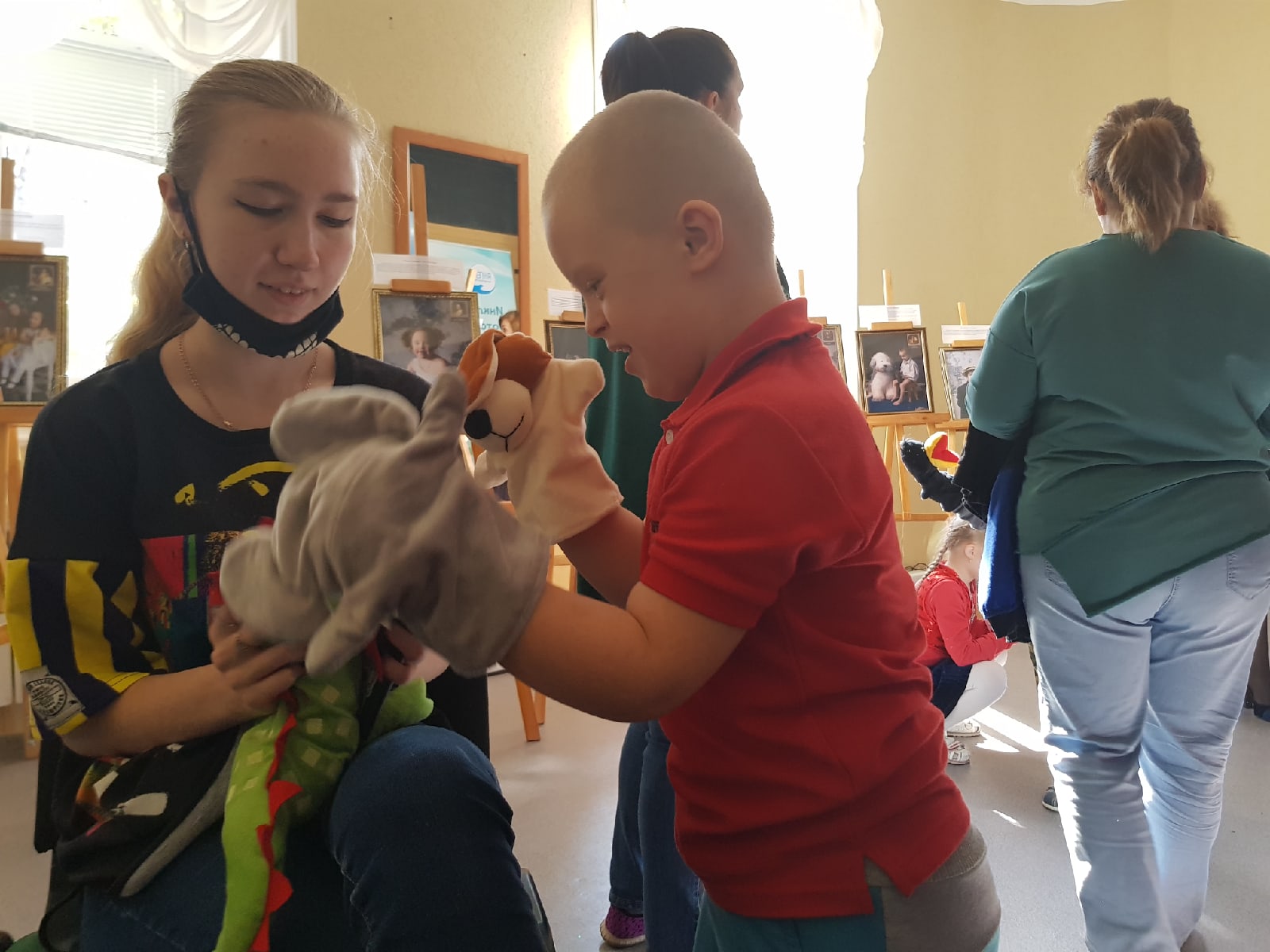 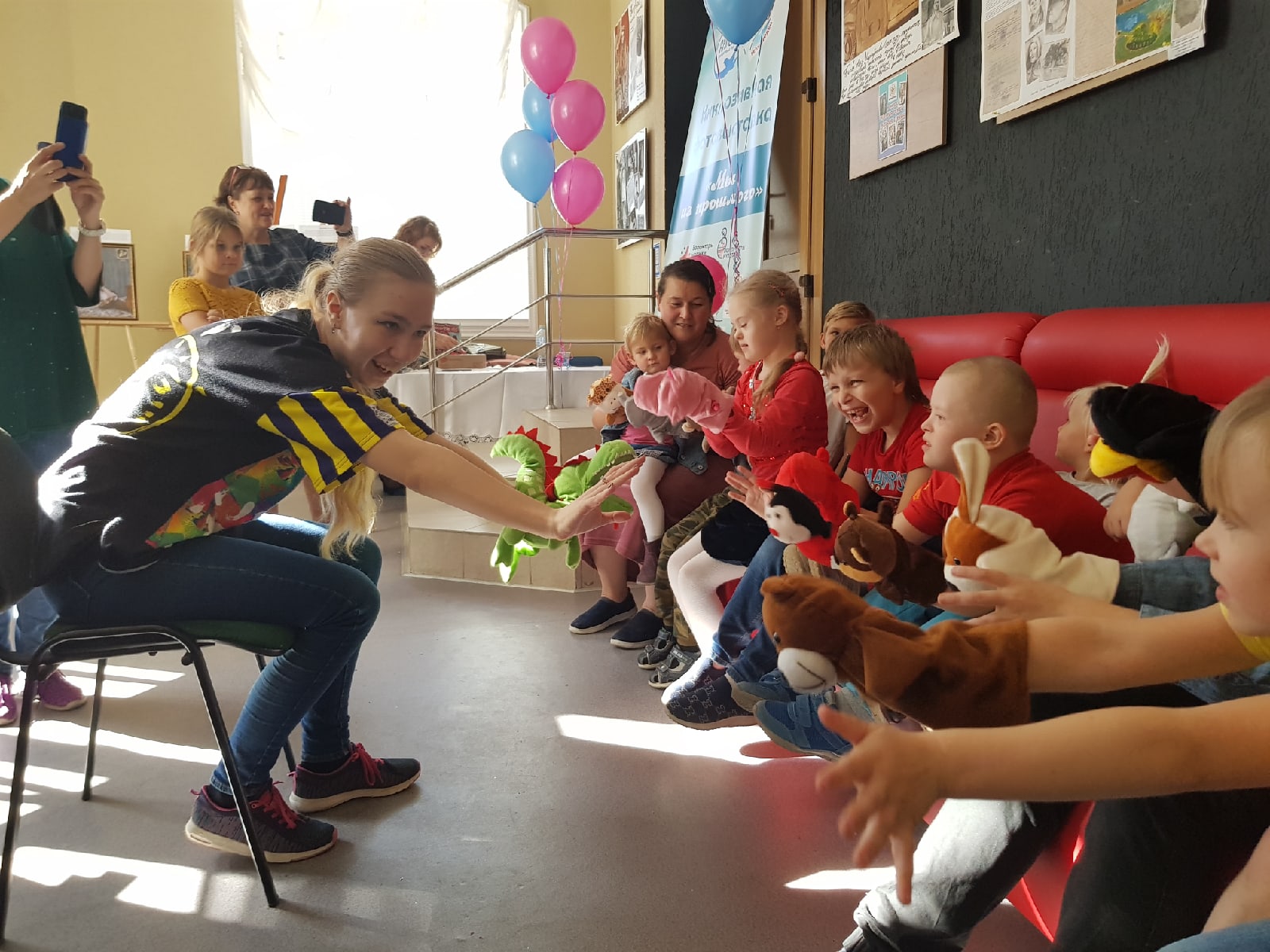 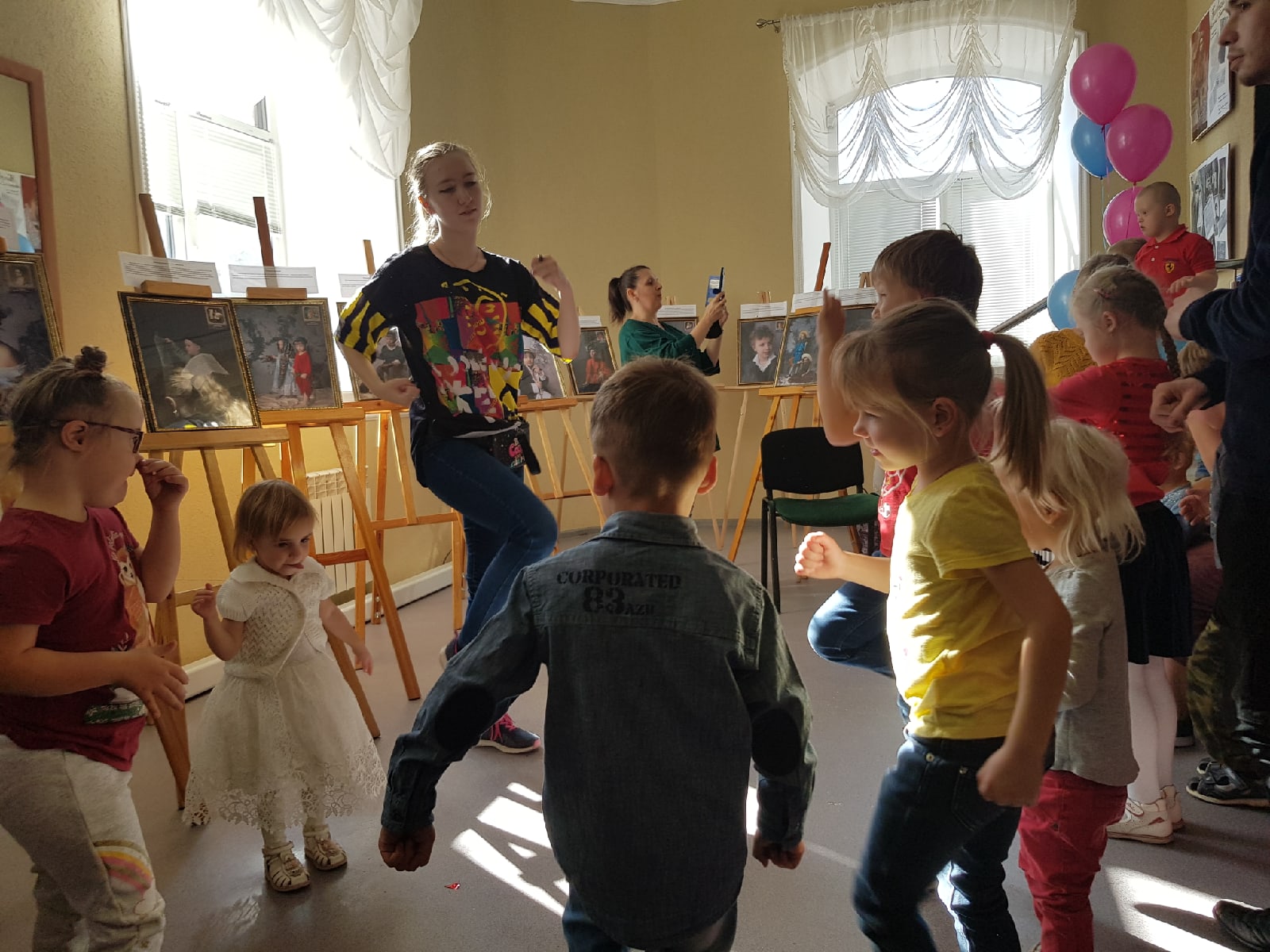 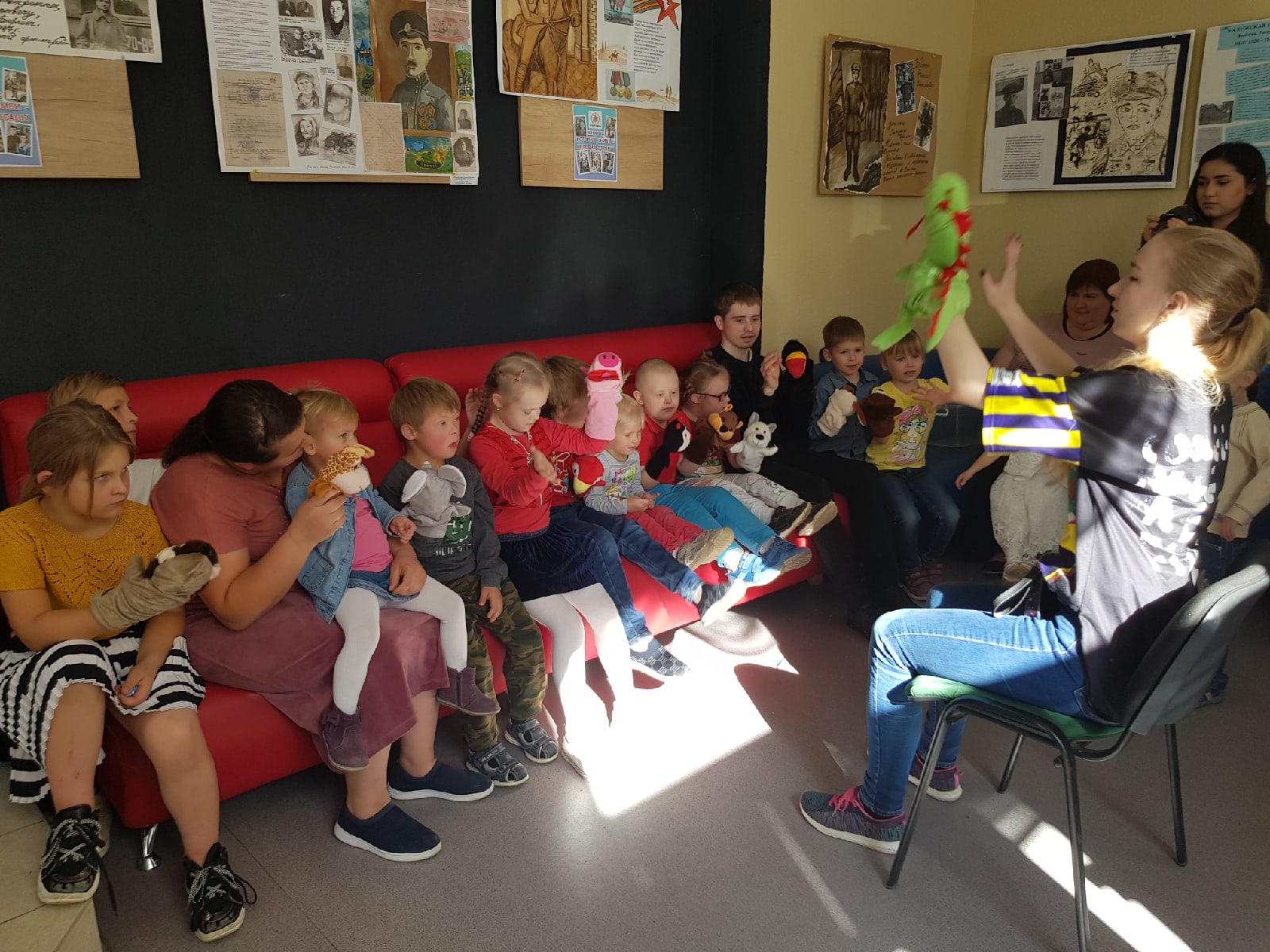 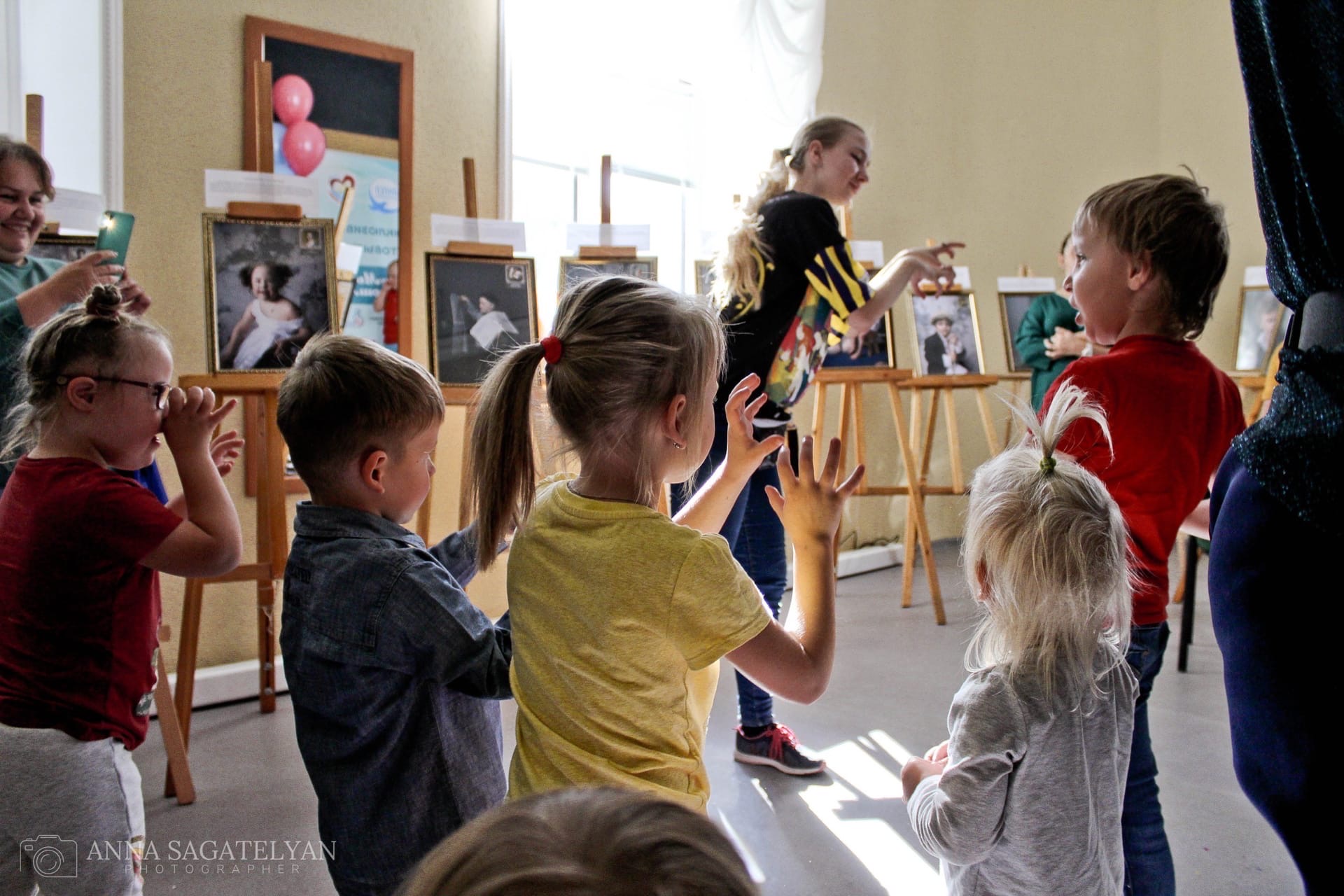 